                                          Развитие речиТема: «Водичка, водичка…..»                                          Ход занятия:-Спросите у ребенка, а он пусть отвечает словами и показывает руками (Дети имитируют)                            Руки мыли? (Мыли)                            Ушки мыли? (Мыли)                            Щечки мыли?(Мыли)                            Все помыли, ни чего не забыли?                            А теперь мы  чистые, зайчики пушистые!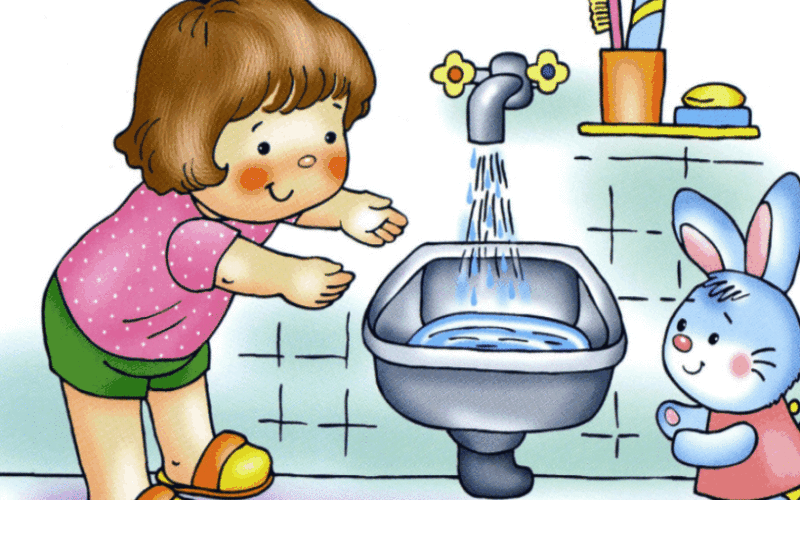 А теперь покажите ребенку картинку и спросите, кто ней изображен? Прочитайте сказку К. Чуковского «Мой додыр»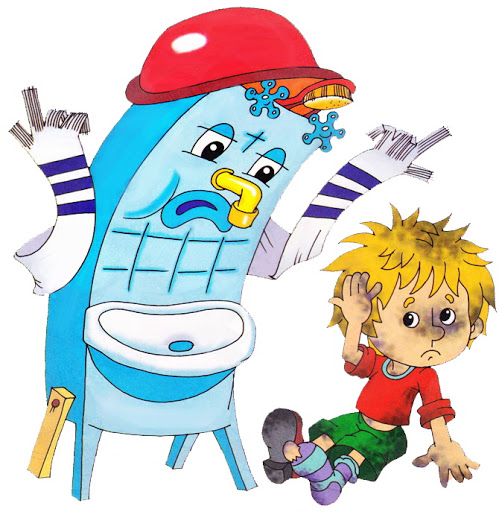 Повторите с ребенком слова, которые он должен запомнить на всегда.                      Надо чаще умываться                       По утрам и вечерам                        А нечистым  трубочистам                        Стыд и срам, стыд и срам(Повторите вместе с ребенком несколько раз).Спросите у ребенка, кто самые лучшие друзья Мойдодыра? Какие предметы помогают Мойдодыру приучать к чистоте?(Мыло, мочалка,  расческа, зубная паста, зубная щетка, полотенце и т.д.)-А что самое главное нужно для умывания?(Вода, наберите в таз воды) -Через воду видно дно таза?(Да)   -Значит вода какая?(Прозрачная) -Предложите опустить ребенку пальчики в воду, какие стали пальчики?(Мокрые)  -Вода что делает с грязью?(Смывает грязь).Проведите с ребенком беседу по сказке: -Каким был мальчик в начале сказки?(Грязным, неряшлевым, неприятным, с ним  не хотелось играть).   -А когда мальчик  подружился с Мойдодыром, каким стал?(Чистым, красивым, аккуратным).   А знаете, что вода очень любит, когда про нее повторяют  потешку, водичка          льется из крана ,журчит веселее и моет чище! Давай попробуем.(Ребенок                          моет руки  и повторяет потешку).                      Водичка, водичка,                      Умой мое личико,                      Чтобы глазки блестели,                      Чтобы щечки краснели,                       Чтоб смеялся роток,                       Чтоб кусался зубок.-Какую песенку поет водичка? (С-с-с,С-с-с). - А когда откроешь кран по сильнее? (Ш-ш-ш,Ш-ш-ш).  -Водой из крана мы что делаем?(Умываемся).  -А когда в ванне много воды, мы что делаем?(Купаемся).Молодцы, всегда дружите с водой, и Мойдодыр всегда будет  вас любить!